  MADONAS NOVADA PAŠVALDĪBA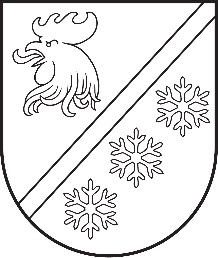 Reģ. Nr. 90000054572Saieta laukums 1, Madona, Madonas novads, LV-4801 t. 64860090, e-pasts: pasts@madona.lv ___________________________________________________________________________MADONAS NOVADA PAŠVALDĪBAS DOMESLĒMUMSMadonā2023. gada 11. jūlijā							          		Nr. 429									     (protokols Nr. 10, 1. p.)Par Silvijas Čurkstes atbrīvošanu no Aronas pagasta pirmsskolas izglītības iestādes “Sprīdītis” vadītāja amataMadonas novada pašvaldība 2023. gada 28. februārī pieņēma lēmumu Nr. 136 (protokols Nr. 3, 54. p.) “Par Aronas pagasta pirmsskolas izglītības iestādes “Sprīdītis” pievienošanu Kusas pamatskolai”, kā rezultātā Aronas pagasta pirmsskolas izglītības iestāde “Sprīdītis” tiek pievienota Kusas pamatskolai un ar 2023. gada 1. augustu beidz pastāvēt.Saskaņā ar Pašvaldību likuma 10. panta pirmās daļas 10. punktu pašvaldības dome ir tiesīga izlemt ikvienu pašvaldības kompetences jautājumu, turklāt tikai domes kompetencē ir iecelt amatā un atbrīvot no tā pašvaldības iestāžu vadītājus, kā arī citas amatpersonas normatīvajos aktos paredzētajos gadījumos.Aronas pagasta pirmsskolas izglītības iestādes “Sprīdītis” un Kusas pamatskolas reorganizācijas procesā Aronas pagasta pirmsskolas izglītības iestādes “Sprīdītis” vadītājai Silvijai Čurkstei 2023. gada 13. jūnijā nosūtīts uzteikums Nr. ARO/2.4.1/23/10, kas nosaka, ka ar Aronas pagasta pirmsskolas izglītības iestādes “Sprīdītis” vadītāju Silviju Čurksti 2023. gada 31. jūlijā (pēdējā darba diena) tiks izbeigtas darba tiesiskās attiecības. Silvija Čurkste ar uzteikumu ir iepazinusies.Pamatojoties uz Pašvaldību likuma 10. panta pirmās daļas 10. punktu, atklāti balsojot: PAR – 11 (Aigars Šķēls, Aivis Masaļskis, Andris Sakne, Artūrs Čačka, Artūrs Grandāns, Arvīds Greidiņš, Iveta Peilāne, Kaspars Udrass, Māris Olte, Valda Kļaviņa, Zigfrīds Gora), PRET – NAV, ATTURAS –  NAV, Madonas novada pašvaldības dome NOLEMJ:Ar 2023. gada 31. jūliju (pēdējā darba diena) atbrīvot Silviju Čurksti, [..], no Aronas pagasta pirmsskolas izglītības iestādes “Sprīdītis” vadītāja amata pildīšanas.              Domes priekšsēdētāja vietnieks				             Z. Gora	Puķīte 64860570ŠIS DOKUMENTS IR ELEKTRONISKI PARAKSTĪTS AR DROŠU ELEKTRONISKO PARAKSTU UN SATUR LAIKA ZĪMOGU